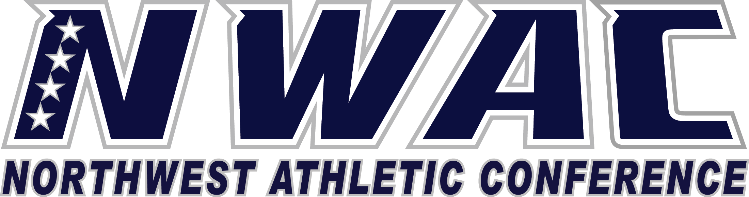                           1933 Fort Vancouver Way    Vancouver, WA  98663   Phone (360) 992-2833  E-mail: nwacsports@clark.edu  www.nwacsports.org Foundation/Booster ClubsCollege:           			Date:    			Time:    			Name:Do you understand the NWAC rules regarding Booster Clubs and their relationship to the college?



Explain your working relationship with the Athletic Director/Athletic Department.



Are your funds separate from the college?  What is the structure?


In support of athletics, approximately how much money does your department raise?   


How is the money spent?



What fundraising activities does your department hold in support of athletics? 



Please explain the significance of what winning teams mean to your fundraising efforts?  



Do you have any suggestions on how the NWAC can support your efforts in supporting student-athletes?Character, Competition, Communitywww.nwacsports.org